GRADSKO VIJEĆE							KLASA: 024-03/22-02/09			URBROJ: 2133-1-01/01-22-1					Karlovac, 18. listopada 2022. godine		Na temelju članka 74. stavak 1. i članka 75. stavak 1. i 2., a u svezi članka 75. stavak 4. Poslovnika Gradskog vijeća grada Karlovca („Glasnik Grada Karlovca“ broj 9/21-potpuni tekst i 10/22) predsjednik Gradskog vijeća Grada Karlovca S   A   Z   I   V   A15. TEMATSKU SJEDNICU GRADSKOG VIJEĆA GRADA KARLOVCA,ZA 26. LISTOPADA 2022. GODINE  (SRIJEDA)S POČETKOM RADA U 16:00 SATIU VELIKOJ VIJEĆNICI GRADA KARLOVCABANJAVČIĆEVA 9, KARLOVACD N E V N I   R E DTema: Javni cestovni linijski prijevoz putnika na području grada Karlovca.PREDSJEDNIK						GRADSKOG VIJEĆA GRADA KARLOVCAMarin Svetić, dipl.ing. šumarstva  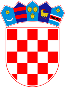 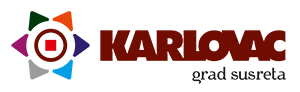 		REPUBLIKA HRVATSKAKARLOVAČKA ŽUPANIJA		REPUBLIKA HRVATSKAKARLOVAČKA ŽUPANIJA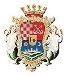 GRAD KARLOVAC